15.02.2018г.Кого-то исцеляет от болезней Другой язык, но мне на нем не петь, И если завтра мой язык исчезнет, То я готов сегодня умереть.(Р.Гамзатов)Народный поэт Дагестана Расул Гамзатов продолжает лучшие традиции русской классической литературы в показе своей любви к родному языку. Именно эти строки сегодня звучат у всех  на устах. Слова народного поэта Дагестана Расула Гамзатова стали символом родного языка.Международный день родного языка   Международный день родного языка  отмечается 21 февраля. Праздник справляют люди, которые изучают и передают знания о языке: учителя литературы, языка, исследователи письменности, сотрудники библиотек, студенты, преподаватели и аспиранты филологических факультетов высших учебных заведений, увлеченные лингвистикой люди.   Цель праздника – содействие языковому и культурному  разнообразию, защита исчезающих языков. Каждый год он посвящается определенной теме.История праздника   17 ноября 1999 года Генеральная конференция ЮНЕСКО объявила 21 февраля Международным днем родного языка. Первые торжества прошли в 2000 году. Генеральная Ассамблея ООН поддержала инициативу о провозглашении праздника в 2002 году в Резолюции № Α/RES/56/262. Она призвала страны-члены содействовать сохранению и защите языков народов мира.   Дата праздника приурочена к памяти о трагедии, которая произошла в Бангладеше 21 февраля 1952 года. Пакистанская полиция расстреляла участников акции, которые выступали за признание бенгальского языка государственным.Традиции праздникаВ этот день устраиваются просветительские лекции, конференции, семинары. Проходят акции по защите государственного языка. В штаб-квартире ЮНЕСКО в Париже и в ее филиалах устраиваются выставки и презентации, которые посвящаются языкам, организуются праздничные концерты. В образовательных учреждениях проходят тематические занятия. Проводятся конкурсы среди знатоков родного языка. В средствах массовой информации публикуются статьи о действующих и исчезающих языках.Интересные факты   Каждый официальный язык ООН имеет свой праздник. 6 июня отмечается День русского языка, 23 апреля – английского, 12 октября – испанского, 20 марта – французского, 18 декабря – арабского и 20 апреля – китайского.    26 сентября празднуется Европейский день языков, 18 августа – День общего языка.54% ресурсов Интернета – на английском языке, 6% – на русском.   На Земле существует 7 тысяч языков. Одна из причин их исчезновения – неравномерное распределение по количеству носителей. Язык вымирает, если на нем разговаривает менее 100 тысяч человек.   В 2009 году ЮНЕСКО признала 136 языков на территории России под угрозой исчезновения. Генеральная Ассамблея ООН провозгласила 2008 год Международным годом языков.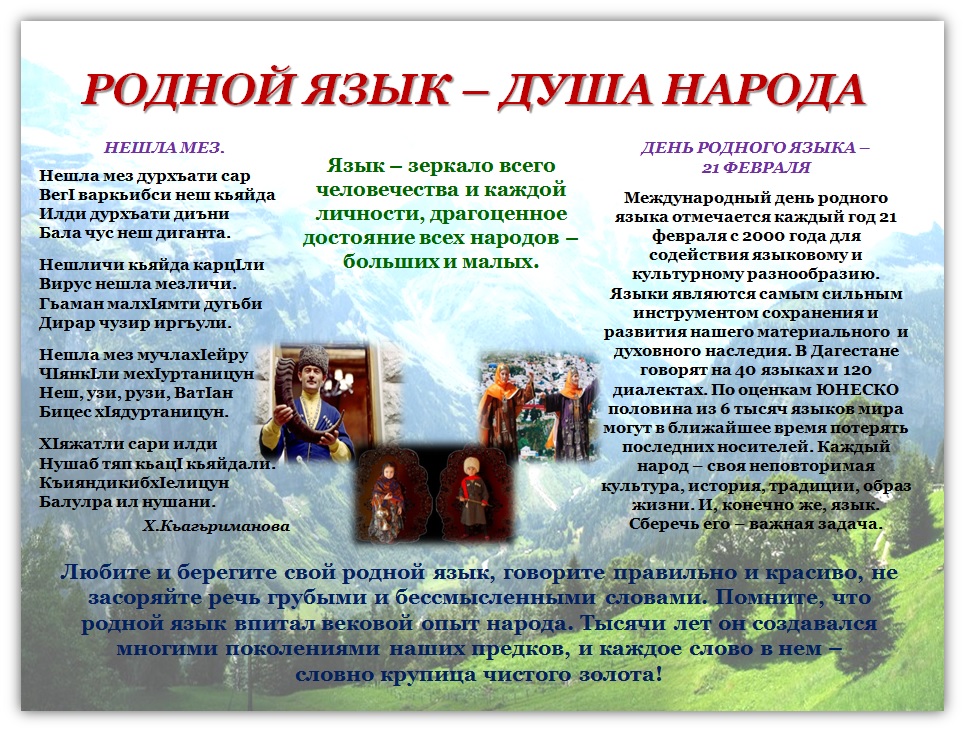 